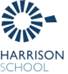 Harrison SchoolAnnual School Board Report 2020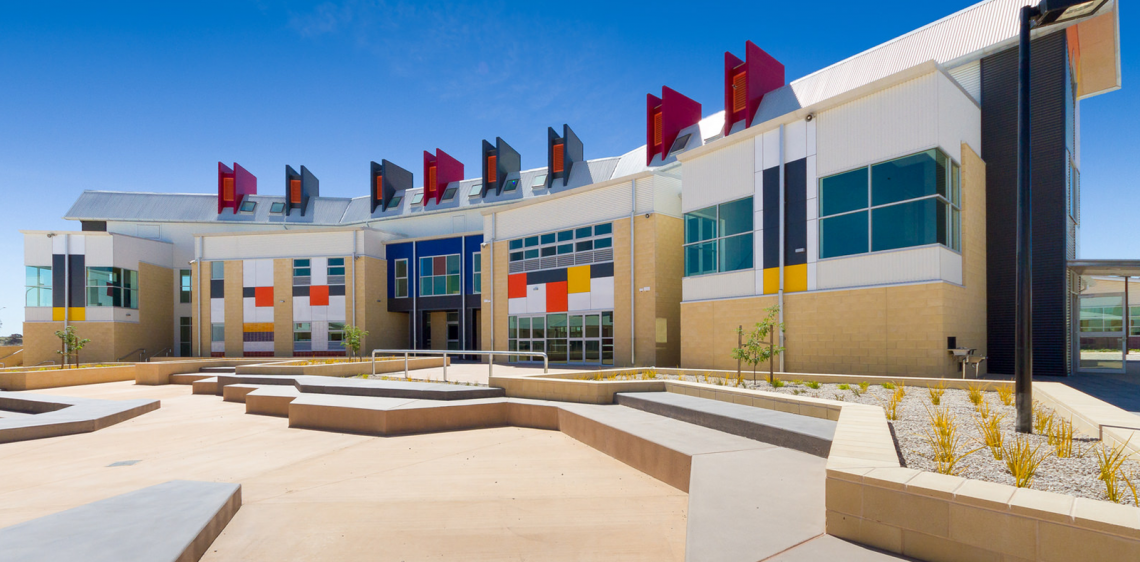 This page is intentionally left blank.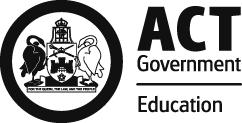 This report supports the work being done in the ACT Education Directorate, as outlined in Strategic Plan 2018-21: A Leading Learning Organisation.AccessibilityThe ACT Government is committed to making its information services, events, and venues accessible to as many people as possible.If you have difficulty reading a standard document and would like to receive this publication in an alternate format, such as large print and audio, please telephone (02) 6247 4580.If English is not your first language and you require the translating and interpreting service, please telephone 13 14 50.If you are deaf or hearing impaired and require the National Relay Service, please telephone 13 36 77.© Australian Capital Territory, Canberra, 2021Material in this publication may be reproduced provided due acknowledgement is made.Reporting to the communitySchools report to communities in range of ways, including through:Annual School Board Reportsa (5-year) School Improvement Plan (formerly School Strategic Plan)annual Impact Reportsnewslettersother sources such as My School.Summary of School Board activityThe Board acknowledges the efforts of the Harrison School teaching, administrative and leadership group in navigating the challenges that occurred during the reporting period, including the major disruptions brought by COVID-19. The school's response to these challenges has been commendable.For a school the size of Harrison, with just over 1800 students, it is critical to have effective procedures in place to empower teaching and executive staff to create and maintain a positive environment for all students. Refreshing student support procedures was a significant focus of the Board in 2020 and will be a major focus in 2021.The school’s finances are appropriately managed, and the school has significant reserves set aside for projects.The foundation Executive Principal, Jason Holmes, transferred to another school at the end of 2020, and the Board thanks him for his contribution to the school. Board members look forward to working with the new Executive Principal to oversee the school’s strategic direction and priorities and support the continued improvement of student progress and performance.School ContextHarrison School is a large preschool to year 10 (P-10) school in the Gungahlin area of northern Canberra. The school opened in 2008 as a preschool to year 6 (P-6) school with an enrolment of approximately 300 students and expanded to include year’s 7-10 incrementally from 2011-2014. The school has continued to grow and with an enrolment of just over 1800 is now the second largest public school in the ACT. A strength of the school is its diverse population with a large number of students coming from language backgrounds other than English and a significant number coming from Australian Defence Force families.Harrison School operates with a values focus and a strong sense of community. The Harrison School values of respect, inclusion, teamwork, integrity, resilience and endeavour continue to shape all actions and interactions across the P-10 school.The school is physically designed to be inclusive for all students through offering a variety of learning spaces and accessible buildings. Classes and other learning groups are multi-aged with a focus on personalising learning through helping students understand themselves as learners and supporting student’s social development. Our preschool curriculum continues to align with the National Early Years Learning Framework through a collaborative and play-based program. The school was an early implementer of the Australian Curriculum and all learning programs are based on this. During 2013-2017 an embedded focus on inquiry learning was implemented across all year levels from kindergarten to year 10, enabling greater ownership of learning by students. The physical infrastructure of the school supports our student centred philosophy of learning and our model of inclusion. Our ‘whole school’ philosophy enables transitions for students to be well supported and our modified middle school for years 5-8 provides structured support for students moving from year 6 to year 7 through supported access to traditional high school elective subjects and specialist teachers.ICT has featured heavily at the school since 2011, initially through all years 7-10 students using personal electronic devices to enrich their learning. Increased use of ICT for our primary aged students has occurred through the use of Google Apps for Education and a focus on developing student digital portfolios.Student InformationStudent enrolmentIn this reporting period there were a total of 1,747 students enrolled at this school.Table: Student enrolmentSource: ACT Education Directorate, Analytics and Evaluation Branch* If the number of non binary students is less than six, or if gender is unknown, these are randomly assigned 'Male' or 'Female' and included in the counts.** Language Background Other Than EnglishSupporting attendance and managing non-attendanceACT public schools support parents and careers to meet their legal responsibilities in relation to the compulsory education requirements of the Education Act 2004. The Education Directorate’s Education Participation (Enrolment and Attendance) Policy describes its position with regard to supporting attendance and managing non-attendance. A suite of procedures supports the implementation of the policy. Please refer to https://www.education.act.gov.au/ for further details.Staff InformationTeacher qualificationsAll teachers at this school meet the professional requirements for teaching in an ACT public school. The ACT Teacher Quality Institute (TQI) specifies two main types of provision for teachers at different stages of their career, these are detailed below.Full registration is for teachers with experience working in a registered school in Australia or New Zealand who have been assessed as meeting the Proficient level of the Australian Professional Standards for Teachers.Provisional registration is for newly qualified teachers or teachers who do not have recent experience teaching in a school in Australia and New Zealand. Many teachers moving to Australia from another country apply for Provisional registration.Workforce compositionWorkforce composition for the current reporting period is provided in the following table. The data is taken from the school’s verified August staffing report. For reporting purposes, it incorporates all school staff including preschools, staff absent for a period of less than four consecutive weeks and staff replacing staff absent for more than four consecutive weeks. It does not include casuals and staff absent for a period of four consecutive weeks or longer.The Education Directorate is required to report Aboriginal and Torres Strait Islander staff figures.  As of June of the reporting period, 135 Aboriginal and Torres Strait Islander staff members were employed across the Directorate.Table: Workforce composition numbersSource: ACT Education Directorate, People and Performance BranchSchool Review and DevelopmentThe ACT Education Directorate’s Strategic Plan 2018-2021 provides the framework and strategic direction for School Improvement Plans (formerly School Strategic Plans). This is supported by the school performance and accountability framework ‘People, Practice and Performance: School Improvement in Canberra Public Schools, A Framework for Performance and Accountability’. Annually, system and school level data are used alongside the National School Improvement Tool to support targeted school improvement, high standards in student learning, innovation and best practice in ACT public schools.Our school was reviewed in 2018. A copy of the Report of Review can be found on our school website.  Our school will be reviewed next in 2022.School SatisfactionSchools use a range evidence to gain an understanding of the satisfaction levels of their parents and carers, staff and students. Annually in August/ September ACT schools undertake a survey to gain an understanding of school satisfaction at that time. This information is collected from staff, parents and from 2020 students from year 4 and above (previously year 5 and above) through an online survey. Overall SatisfactionIn this period of reporting, 74% of parents and carers, 80% of staff, and 59% of students at this school indicated they were satisfied with the education provided by the school.Included in the survey were 16 staff, 14 parent, and 12 student items which are described as the national opinion items. These items were approved by the then Standing Council on School Education and Early Childhood (SCSEEC) for use from 2015. The following tables show the percentage of parents and carers, students and staff who agreed with each of the national opinion items at this school.Note: The overall response rate for parents and carers in ACT public schools was negatively impacted by COVID-19, dropping from 31% in 2019 to 23% in 2020.A total of 112 staff responded to the survey. Please note that not all responders answered every question.Table: Proportion of staff* in agreement with each national opinion itemSource: ACT Education Directorate, Analytics and Evaluation Branch*Proportion of those who responded to each individual survey questionA total of 221 parents responded to the survey. Please note that not all responders answered every question.Table: Proportion of parents and carers* in agreement with each national opinion itemSource: ACT Education Directorate, Analytics and Evaluation Branch*Proportion of those who responded to each individual survey questionA total of 537 students responded to the survey. Please note that not all responders answered every question.Learning and AssessmentFinancial SummaryThe school has provided the Directorate with an end of year financial statement that was approved by the school board. Further details concerning the statement can be obtained by contacting the school. The following summary covers use of funds for operating costs and does not include expenditure in areas such as permanent salaries, buildings and major maintenance.Voluntary ContributionsThe funds listed were used to support the general operations of the school. The spending of voluntary contributions is in line with the approved budget for this reporting period.ReservesEndorsement PageMembers of the School BoardI approve the report, prepared in accordance with the provision of the ACT Education Act 2004, section 52.I certify that to the best of my knowledge and belief the evidence and information reported in this Annual School Board Report represents an accurate record of the Board’s operations during this reporting period.Student typeNumber of studentsGender - Male883Gender - Female864Gender - Non-binary or other*0Aboriginal and Torres Strait Islander49LBOTE**808Staff employment categoryTOTALTeaching Staff: Full Time Equivalent Permanent94.33Teaching Staff: Full Time Equivalent Temporary19.39Non Teaching Staff: Full Time Equivalent50.59National opinion itemParents at this school can talk to teachers about their concerns.94Staff are well supported at this school.59Staff get quality feedback on their performance.53Student behaviour is well managed at this school.41Students at this school can talk to their teachers about their concerns.89Students feel safe at this school.67Students like being at this school.75Students’ learning needs are being met at this school.73Teachers at this school expect students to do their best.90Teachers at this school motivate students to learn.90Teachers at this school treat students fairly.88Teachers give useful feedback.79This school is well maintained.78This school looks for ways to improve.74This school takes staff opinions seriously.53This school works with parents to support students' learning.81National opinion itemI can talk to my child’s teachers about my concerns.89My child feels safe at this school.79My child is making good progress at this school.73My child likes being at this school.83My child's learning needs are being met at this school.68Student behaviour is well managed at this school.55Teachers at this school expect my child to do his or her best.83Teachers at this school give useful feedback.68Teachers at this school motivate my child to learn.72Teachers at this school treat students fairly.76This school is well maintained.76This school looks for ways to improve.68This school takes parents’ opinions seriously.58This school works with me to support my child's learning.64National opinion itemI can talk to my teachers about my concerns.44I feel safe at this school.46I like being at my school.52My school gives me opportunities to do interesting things.55My school is well maintained.38My school looks for ways to improve.56My teachers expect me to do my best.78My teachers motivate me to learn.60Staff take students’ concerns seriously.50Student behaviour is well managed at my school.26Teachers at my school treat students fairly.47Teachers give useful feedback.53Harrison SchoolINCOMEJanuary-JuneJuly-DecemberJanuary-DecemberSelf-management funds512537.64508332.241020869.88Voluntary contributions8505.0013686.5022191.50Contributions & donations25000.0054360.7079360.70Subject contributions8026.1316414.0624440.19External income (including community use)14120.8328262.0342382.86Proceeds from sale of assets0.001200.001200.00Bank Interest9223.406131.0615354.46TOTAL INCOME577413.00628386.591205799.59EXPENDITUREUtilities and general overheads110198.20184827.52295025.72Cleaning0.000.000.00Security483.12453.39936.51Maintenance132651.44108953.73241605.17Administration9096.6337982.4747079.10Staffing49292.34366460.86415753.20Communication7481.066827.7314308.79Assets49153.6169981.49119135.10Leases0.000.000.00General office expenditure7198.6134061.6141260.22Educational88778.63139978.88228757.51Subject consumables13171.9217603.3430775.26Other Payments0.0016873.3516873.35Directorate Funded Payments0.0015161.8115161.81TOTAL EXPENDITUIRE467505.56999166.181466671.74OPERATING RESULT109907.44-370779.59-260872.15Actual Accumulated Funds (31.12.20)557140.40714687.65714687.65Outstanding commitments (minus)0.000.000.00BALANCE557140.40714687.65714687.65Name and PurposeAmountExpected CompletionICT smartboards/equipment40,0002021Carpets28,6402021LED Lighting33,4392021Painting33,7402021Shade structures57,0002021Workshed 100,0002021/2022Softfall repairs70,0002021Storage50,0002021Student Wellbeing Program5,0002021Teacher Professional Learning10,0002021ICT software & licences20,0402022Additional furniture100,0002021Building renovations Mulligans Building200,0002021Staffing100,0002021Softfall50,0002021Storage50,0002021Parent Representative(s):Jenny Byron,Joshua SmithCommunity Representative(s):[INSERT NAME],[INSERT NAME],Teacher Representative(s):Karen Longmuir,Michelle O’BrienStudent Representative(s):John Elphick,Talon Cass-DunbarBoard Chair:Mike BurnsPrincipal:Gareth Richards2020 Board Chair Signature:Mike BurnsDate:13/07/2021Principal Signature:Gareth RichardsDate:14/07/2021